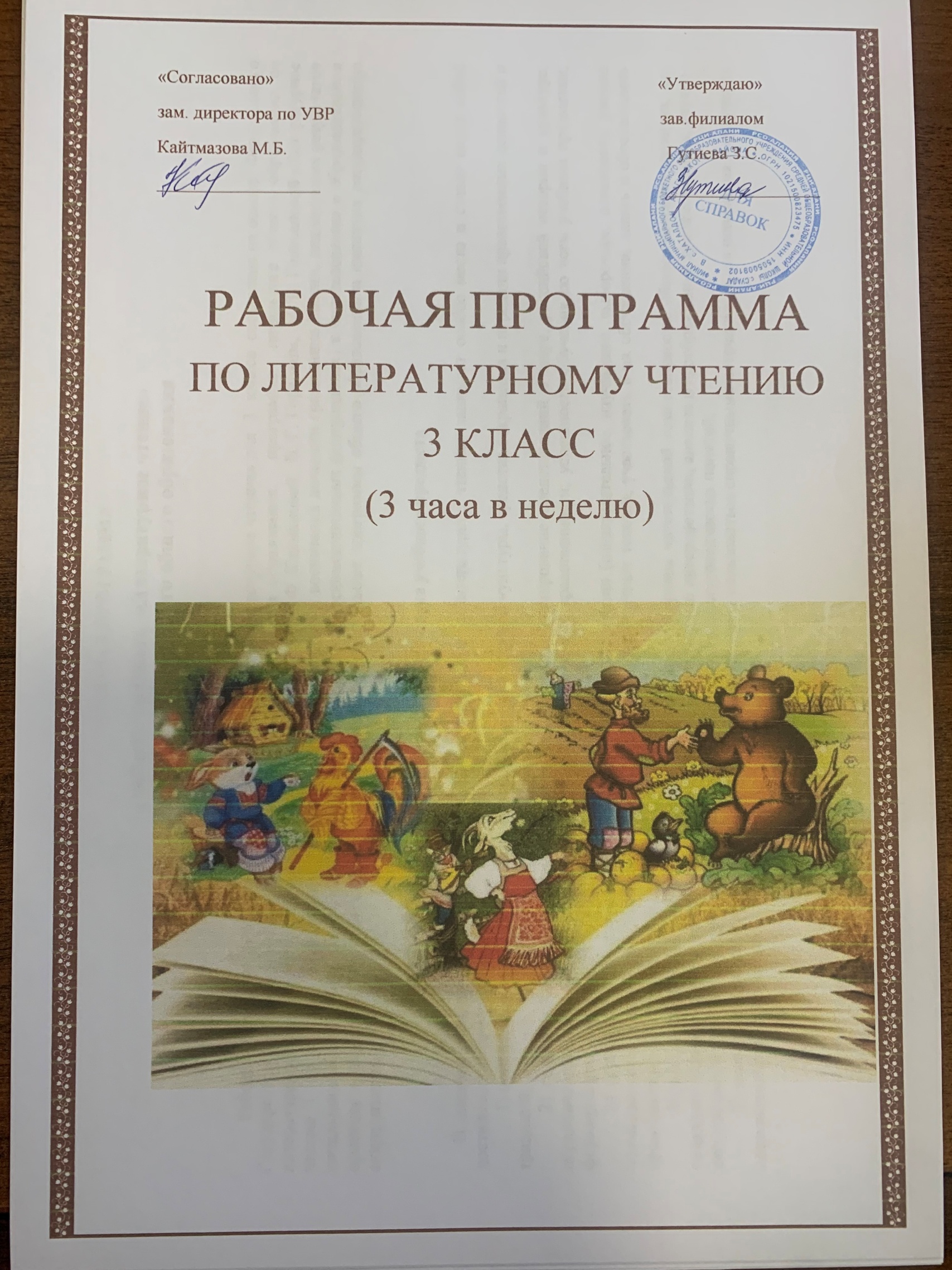 РАБОЧАЯ          ПРОГРАММАучебного предмета  «Литературное чтение»для 3 класса начального общего образования           Рабочая программа и тематическое планирование   курса «Литературное чтение» для  3  класса  составлена на основе  Федерального Государственно Образовательного стандарта  начального  общего образования;  программы  начального общего образования по литературному чтению для образовательных учреждений, авторов  Л. Ф. Климановой,  В. Г. Горецким,  М. В. Головановой «Литературное чтение. 1 – 4  классы», Концепции духовно-нравственного развития и воспитания личности гражданина России, планируемых результатов начального общего образования, федеральных перечней учебников, рекомендованных (допущенных) к использованию в образовательном процессе в образовательных учреждениях, реализующих образовательные программы общего образования и имеющих государственную аккредитацию.Общая характеристика учебного предметаВ системе начального общего образования учебный предмет «Литературное чтение» занимает особое место и ставит перед собой достижение следующих задач:1) понимание литературы как явления национальной и мировой культуры, средства сохранения и передачи нравственных ценностей и традиций;2) осознание значимости чтения для личного развития; формирование представлений о мире, российской истории и культуре, первоначальных этических представлений, понятий о добре и зле, нравственности; успешности обучения по всем учебным предметам; формирование потребности в систематическом чтении;3) понимание роли чтения, использование разных видов чтения (ознакомительное, изучающее, выборочное, поисковое); умение осознанно воспринимать и оценивать содержание и специфику различных текстов, участвовать в их обсуждении, давать и обосновывать нравственную оценку поступков героев;4) достижение необходимого для продолжения образования уровня читательской компетентности, общего речевого развития, т.е. овладение техникой чтения вслух и про себя, элементарными приемами интерпретации, анализа и преобразования художественных, научно-популярных и учебных текстов с использованием элементарных литературоведческих понятий;5) умение самостоятельно выбирать интересующую литературу; пользоваться справочными источниками для понимания и получения дополнительной информации.развитие художественно-творческих и познавательных способностей, эмоциональной отзывчивости при чтении художественных произведений, формирование эстетического     отношения к искусству слова; совершенствование всех видов речевой деятельности, умений  вести диалог, выразительно читать  и рассказывать, импровизировать;овладение осознанным, правильным, беглым и выразительным чтением как базовым умением в системе образования младших школьников; формирование читательского кругозора и приобретение опыта самостоятельной читательской деятельности;воспитание эстетического отношения к искусству слова, интереса к чтению и книге,           потребности в общении с миром художественной литературы; обогащение нравственного опыта   младших школьников, формирование представлений о добре и  зле, справедливости и честности,  развитие  нравственных   чувств, уважения к культуре народов многонациональной России. Активно влиять на личность читателя, его чувства, сознание, волю.Основной целью обучения литературному чтению в начальной школе является формирование читательской компетентности младшего школьника, осознание себя как грамотного читателя, способность к использованию читательской деятельности как средства самообразования.       Основные задачи:- развивать у детей способность сопереживать героям, эмоционально откликаться на прочитанное,- учить чувствовать и понимать образный язык, развивать образное мышление,- формировать умение воссоздавать художественные образы литературного произведения, развивать творческое мышление, - развивать поэтический слух,- формировать потребность в постоянном чтении книги, развивать интерес к литературному творчеству, творчеству писателей,- обогащать чувственный опыт ребёнка,- формировать эстетическое отношение ребёнка к жизни,- расширять кругозор детей через чтение книг различных жанров,- обеспечить развитие речи школьников и активно формировать навык чтения и речевые умения.Ценностные ориентиры содержания курсаЦенностные ориентиры изучения предмета «Литературное чтение» в целом ограничиваются ценностью истины, однако данный курс предлагает как расширение содержания  предмета (компетентностные задачи, где  содержание интегрировано с  историческим  и  филологическим содержанием  параллельных предметных курсов), так и  совокупность методик и технологий (в том числе и проектной), позволяющих заниматься всесторонним формированием личности учащихся средствами предмета «Литературное чтение» и, как следствие, расширить набор ценностных ориентиров. Ценность истины – это ценность научного познания как части культуры человечества, разума, понимания сущности бытия, мироздания. Ценность человека как разумного существа, стремящегося к познанию мира и самосовершенствованию.  Ценность труда и творчества как естественного условия человеческой деятельности и жизни. Ценность свободы как свободы выбора и предъявления человеком своих мыслей и поступков, но свободы, естественно ограниченной нормами и правилами поведения в обществе.Ценность гражданственности – осознание человеком себя как члена общества, народа, представителя страны и государства.Ценность патриотизма – одно из проявлений духовной зрелости человека, выражающееся в любви к России,  народу, в осознанном желании служить Отечеству. Место курса в учебном планеРабочая программа рассчитана на 34 учебных недели, 102 учебных часа. Формы организации учебного процесса: комбинированные уроки; Структура курсаВиды речевой и читательской деятельностиУмение слушать (аудирование)Восприятие на слух звучащей речи (высказывание собеседника, слушание различных текстов). Адекватное понимание содержания звучащей речи, умение отвечать на вопросы по содержанию прослушанного произведения, определение последовательности событий, осознание цели речевого высказывания, умение задавать вопросы по прослушанному учебному, научно-познавательному и художественному произведениям.Развитие умения наблюдать за выразительностью речи, за особенностью авторского стиля.ЧтениеЧтение вслух. Ориентация на развитие речевой культуры учащихся формирование у них коммуникативно-речевых умений и навыков.Постепенный переход от слогового к плавному, осмысленному, правильному чтению целыми словами вслух. Темп чтения, позволяющий осознать текст. Постепенное увеличение скорости чтения. Соблюдение орфоэпических и интонационных норм чтения. Чтение предложений с интонационным выделением знаков препинания. Понимание смысловых особенностей разных по виду и типу текстов, передача их с помощью интонирования. Развитие поэтического слуха. Воспитание эстетической отзывчивости на произведение. Умение самостоятельно подготовиться к выразительному чтению небольшого текста (выбрать тон и темп чтения, определить логические ударения и паузы).Развитие умения переходить от чтения вслух и чтению про себя.Чтение про себя. Осознание смысла произведения при чтении про себя (доступных по объёму и жанру произведений). Определение вида чтения (изучающее, ознакомительное, выборочное), умение находить в тексте необходимую информацию, понимание её особенностей.Работа с разными видами текстаОбщее представление о разных видах текста: художественном, учебном, научно-популярном — и их сравнение. Определение целей создания этих видов текста. Умение ориентироваться в нравственном содержании художественных произведении, осознавать сущность поведения героев.Практическое освоение умения отличать текст от набора предложений. Прогнозирование содержания книги по её названию и оформлению.Самостоятельное определение темы и главной мысли произведения по вопросам и самостоятельное деление текста на смысловые части, их озаглавливание. Умение работать с разными видами информации.Участие в коллективном обсуждении: умение отвечать на вопросы, выступать по теме, слушать выступления товарищей, дополнять ответы по ходу беседы, используя текст. Привлечение справочных и иллюстративно-изобразительных материалов.Работа с текстом художественного произведенияОпределение особенностей художественного текста: своеобразие выразительных средств языка (с помощью учителя). Понимание заглавия произведения, его адекватное соотношение с содержанием.Понимание нравственно-эстетического содержания прочитанного произведения, осознание мотивации поведения героев, анализ поступков героев с точки зрения норм морали. Осознание понятия «Родина», представления о проявлении любви к Родине в литературе разных народов (на примере народов России). Схожесть тем и героев в фольклоре разных народов. Самостоятельное воспроизведение текста с использованием выразительных средств языка (синонимов, антонимов, сравнений, эпитетов), последовательное воспроизведение эпизодов с использованием специфической для данного произведения лексики (по вопросам учителя), рассказ по иллюстрациям, пересказ.Характеристика героя произведения с использованием художественно-выразительных средств данного текста. Нахождение в тексте слов и выражений, характеризующих героя и события. Анализ (с помощью учителя) поступка персонажа и его мотивов. Сопоставление поступков героев по аналогии или по контрасту. Характеристика героя произведения: портрет, характер, выраженные через поступки и речь. Выявление авторского отношения к герою на основе анализа текста, авторских помет, имён героев.Освоение разных видов пересказа художественного текста: подробный, выборочный и краткий (передача основных мыслей).Подробный пересказ текста (деление текста на части, определение главной мысли каждой части и всего текста, озаглавливание каждой части и всего текста): определение главной мысли фрагмента, выделение опорных или ключевых слов, озаглавливание; план (в виде назывных предложений из текста, в виде вопросов, в виде самостоятельно сформулированных высказываний) и на его основе подробный пересказ всего текста.Самостоятельный выборочный пересказ по заданному фрагменту: характеристика героя произведения (выбор слов, выражений в тексте, позволяющих составить рассказ о герое), описание места действия (выбор слов, выражений в тексте, позволяющих составить данное описание на основе текста). Вычленение и сопоставление эпизодов из разных произведений по общности ситуаций, эмоциональной окраске, характеру поступков героев.Развитие наблюдательности при чтении поэтических текстов. Развитие умения предвосхищать (предвидеть) ход развития сюжета, последовательности событий.Умение говорить (культура речевого общения)Осознание диалога как вида речи. Особенности диалогического общения: умение понимать вопросы, отвечать на них и самостоятельно задавать вопросы по тексту; внимательно выслушивать, не перебивая, собеседника и в вежливой форме высказывать свою точку зрения по обсуждаемому произведению (художественному, учебному, научно-познавательному). Умение проявлять доброжелательность к собеседнику. Доказательство собственной точки зрения с опорой на текст или личный опыт. Использование норм речевого этикета в процессе общения. Знакомство с особенностями национального этикета на основе литературных произведений.Работа со словом (распознавать прямое и переносное значение слов, их многозначность), целенаправленное пополнение активного словарного запаса. Работа со словарями.Умение построить монологическое речевое высказывание небольшого объёма с опорой на авторский текст, по предложенной теме или в форме ответа на вопрос. Формирование грамматически правильной речи, эмоциональной выразительности и содержательности. Отражение основной мысли текста в высказывании. Передача содержания прочитанного или прослушанного с учётом специфики научно-популярного, учебного и художественного текстов. Передача впечатлений (из повседневной жизни, художественного произведения, изобразительного искусства) в рассказе (описание, рассуждение, повествование). Самостоятельное построение плана собственного высказывания. Отбор и использование выразительных средств (синонимы, антонимы, сравнения) с учётом особенностей монологического высказывания.Устное сочинение как продолжение прочитанного произведения, отдельных его сюжетных линий, короткий рассказ по рисункам либо на заданную тему.Круг детского чтенияЗнакомство с культурно-историческим наследием России, с общечеловеческими ценностями.Произведения устного народного творчества разных народов (малые фольклорные жанры, народные сказки о животных, бытовые и волшебные сказки народов России и зарубежных стран). Знакомство с поэзией А.С. Пушкина, М.Ю. Лермонтова, Л.Н. Толстого, А.П. Чехова и других классиков отечественной литературы XIX—XX вв., классиков детской литературы, знакомство с произведениями современной отечественной (с учётом многонационального характера России) и зарубежной литературы, доступными для восприятия младших школьников.Тематика чтения обогащена введением в круг чтения младших школьников мифов Древней Греции, житийной литературы и произведений о защитниках и подвижниках Отечества.Книги разных видов: художественная, историческая, приключенческая, фантастическая, научно-популярная, справочно-энциклопедическая литература, детские периодические издания.Основные темы детского чтения: фольклор разных народов, произведения о Родине, природе, детях, братьях наших меньших, добре, дружбе, честности, юмористические произведения.Содержание учебного предметаСамое великое чудо на свете 3 чРукописные книги Древней Руси. Первопечатник Иван Фёдоров.Устное народное творчество (9 ч)Русские народные песни. Докучные сказки. Русские народные сказки «Сестрица Алёнушка и братец Иванушка», «Иван-Царевич и Серый Волк», «Сивка-Бурка».Поэтическая тетрадь 1  (7 ч)Ф.И.Тютчев «Весенняя гроза», «Листья». А.А.Фет «Мама! Глянь-ка из окошка…», «Зреет рожь над жаркой нивой…».И.С.Никитин «Полно, степь моя…», «Встреча зимы». И.З.Суриков «Детство», «Зима».Великие русские писатели (18 ч)А.С.Пушкин «За весной, красой природы», «Зимнее утро», «Зимний вечер», «Сказка о царе Салтане…». Басни Крылова «Мартышка и очки», «Зеркало и обезьяна», «Ворона и Лисица». Лирические стихотворения Лермонтова «Утес», «Горные вершины». Л.Н.Толстой «Акула. Прыжок», «Лев и собачка», «Какая бывает роса на траве».Поэтическая тетрадь 2 (5 ч)А.Н.Некрасов «Дедушка Мазай и зайцы». К.Д.Бальмонт «Золотое слово». И.А.Бунин «Детство», «Полевые цветы»Литературные сказки  (6 ч)Д.И.Мамин-Сибиряк «Аленушкины сказки». В.М.Гаршин «Лягушка-путешественница». В.Ф.Одоевский «Мороз Иванович».Были-небылицы (9 ч)М.Горький (А.М.Пешков) «Случай с Евсейкой». К.Г.Паустовский «Растрепанный воробей». А.И.Куприн «Слон».Поэтическая тетрадь 1  (4 ч)Саша Черный «Что ты тискаешь утенка?», «Воробей», «Слон». А.А.Блок «Ветхая избушка», «Сны», «Ворона». С.А.Есенин «Черемуха».Люби живое  (14 ч)М.М.Пришвин «Моя Родина». И.С. Соколов-Микитов «Листопадничек». В.И.Белов «Малька провинилась» .В.И.Белов «Еще про Мальку» .В.В.Бианки «Мышонок Пик». Б.С.Житков «Про обезьянку». В.Л.Дуров «Наша Жучка». В.П.Астафьев «Капалуха». В.Ю.Драгунский «Он живой исветится».Поэтическая тетрадь 2  (5 ч)С.Я Маршак «Гроза днем» .А.Л.Барто «Разлука», «В театре». С.В.Михалков «Если». Е.А.Благинина «Кукушка», «Котенок».Собирай по ягодке-наберёшь кузовок  (10 ч)Б.В.Шергин «Собирай по ягодке – наберешь кузовок». А.П.Платонов «Еще мама». М.М.Зощенко «Золотые слова». М.М.Зощенко «Великие путешественники». Н.Н.Носов «Федина задача», «Телефон». В.Ю.Драгунский «Друг детства».По страницам детских журналов  (5ч)Ю.И.Ермолаев «Проговорился». Г.Б.Остер «Вредные советы», «Как получаются легенды». Р.Сеф «Веселые стихи».Зарубежная литература (7 ч)Древнегреческий миф «Храбрый Персий». Г.Х.Андерсен «Гадкий утенок».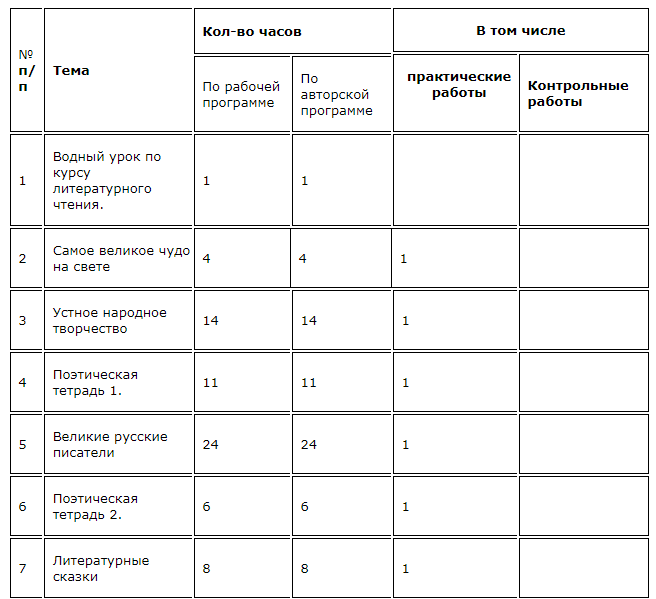 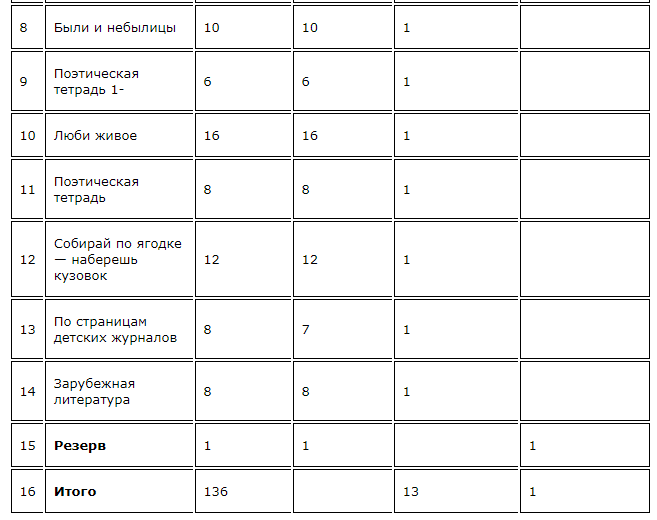 Общеучебные умения, навыки и способы деятельностиВ соответствии с требованиями ФГОС, структура и содержание программы «Литературное чтение» направлены на достижение личностных результатов освоения программы. Формируется умение планировать, контролировать и оценивать учебные действия в соответствии с поставленной задачей и условиями её реализации; определять наиболее эффективные способы достижения результатов. Данный метапредметный результат достигается посредством системы заданий, направленных на осознание ребёнком необходимости понимать смысл поставленной задачи для её успешного выполнения; на формирование умения планировать учебную работу, используя различные справочные материалы (таблицы, схемы, алгоритмы, словари и т.д.); на развитие способности к самооценке и к самоконтролю.Планируемые результаты изучения курса:Личностные результаты:формирование чувства гордости за свою Родину, её историю, российский народ, становление гуманистических и демократических ценностных ориентации многонационального российского общества;формирование средствами литературных произведений целостного взгляда на мир в единстве и разнообразии природы, народов, культур и религий;воспитание художественно-эстетического вкуса, эстетических потребностей, ценностей и чувств на основе опыта слушания и заучивания наизусть произведений художественной литературы;развитие этических чувств, доброжелательности и эмоционально-нравственной отзывчивости, понимания и сопереживания чувствам других людей;формирование уважительного отношения к иному мнению, истории и культуре других народов, выработка умения терпимо относиться к людям иной национальной принадлежности;овладение начальными навыками адаптации к школе, школьному коллективу;принятие и освоение социальной роли обучающегося, развитие мотивов учебной деятельности и формирование личностного смысла учения;развитие самостоятельности и личной ответственности за свои поступки на основе представлений о нравственных нормах общения;развитие навыков сотрудничества со взрослыми и сверстниками! в разных социальных ситуациях, умения избегать конфликтов и находить  выходы из спорных ситуаций, умения сравнивать поступки героев литературных произведений со своими собственными поступками, осмысливать поступки героев;наличие мотивации к творческому труду и бережному отношению к материальным и духовным ценностям, формирование установки на безопасный, здоровый образ жизни.           Основные направления воспитательной деятельности (из Стратегии развития воспитания в Российской Федерации на период до 2025 года)1. Гражданское воспитание включает:формирование активной гражданской позиции, гражданской ответственности, основанной на традиционных культурных, духовных и нравственных ценностях российского общества;развитие культуры межнационального общения;формирование приверженности идеям интернационализма, дружбы, равенства, взаимопомощи народов;воспитание уважительного отношения к национальному достоинству людей, их чувствам, религиозным убеждениям;развитие правовой и политической культуры детей, расширение конструктивного участия в принятии решений, затрагивающих их права и интересы, в том числе в различных формах самоорганизации, самоуправления, общественно значимой деятельности;развитие в детской среде ответственности, принципов коллективизма и социальной солидарности;формирование стабильной системы нравственных и смысловых установок личности, позволяющих противостоять идеологии экстремизма, национализма, ксенофобии, коррупции, дискриминации по социальным, религиозным, расовым, национальным признакам и другим негативным социальным явлениям;разработку и реализацию программ воспитания, способствующих правовой, социальной и культурной адаптации детей, в том числе детей из семей мигрантов.2. Патриотическое воспитание предусматривает:формирование российской гражданской идентичности;формирование патриотизма, чувства гордости за свою Родину, готовности к защите интересов Отечества, ответственности за будущее России на основе развития программ патриотического воспитания детей, в том числе военно- патриотического воспитания;формирование умения ориентироваться в современных общественно- политических процессах, происходящих в России и мире, а также осознанную выработку собственной позиции по отношению к ним на основе знания и осмысления истории, духовных ценностей и достижений нашей страны;
развитие уважения к таким символам государства, как герб, флаг, гимн Российской Федерации, к историческим символам и памятникам Отечества;развитие поисковой и краеведческой деятельности, детского познавательного туризма.3. Духовно-нравственное воспитание осуществляется за счет:развития у детей нравственных чувств (чести, долга, справедливости, милосердия и дружелюбия);формирования выраженной в поведении нравственной позиции, в том числе способности к сознательному выбору добра;развития сопереживания и формирования позитивного отношения к людям, в том числе к лицам с ограниченными возможностями здоровья и инвалидам;содействия формированию у детей позитивных жизненных ориентиров и планов;оказания помощи детям в выработке моделей поведения в различных трудных жизненных ситуациях, в том числе проблемных, стрессовых и конфликтных.4. Эстетическое воспитание предполагает:приобщение к уникальному российскому культурному наследию, в том числе литературному, музыкальному, художественному, театральному и кинематографическому;создание равных для всех детей возможностей доступа к культурным ценностям;воспитание уважения к культуре, языкам, традициям и обычаям народов, проживающих в Российской Федерации;приобщение к классическим и современным высокохудожественным отечественным и мировым произведениям искусства и литературы;популяризация российских культурных, нравственных и семейных ценностей;сохранение, поддержки и развитие этнических культурных традиций и народного творчества.5.  Физическое воспитание, формирование культуры здоровья и эмоционального благополучия включает:формирование ответственного отношения к своему здоровью и потребности в здоровом образе жизни;формирование системы мотивации к активному и здоровому образу жизни, занятиям физической культурой и спортом, развитие культуры здорового питания;развитие культуры безопасной жизнедеятельности, профилактику наркотической и алкогольной зависимости, табакокурения и других вредных привычек;6. Трудовое воспитание реализуется посредством:воспитания уважения к труду и людям труда, трудовым достижениям;формирования умений и навыков самообслуживания, потребности трудиться, добросовестного, ответственного и творческого отношения к разным видам трудовой деятельности, включая обучение и выполнение домашних обязанностей;развития навыков совместной работы, умения работать самостоятельно, мобилизуя необходимые ресурсы, правильно оценивая смысл и последствия своих действий;содействия профессиональному самоопределению, приобщения к социально значимой деятельности для осмысленного выбора профессии.7. Экологическое воспитание включает:развитие экологической культуры, бережного отношения к родной земле, природным богатствам России и мира;воспитание чувства ответственности за состояние природных ресурсов, умений и навыков разумного природопользования, нетерпимого отношения к действиям, приносящим вред экологии.8. Ценности научного познания подразумевает:содействие повышению привлекательности науки для подрастающего поколения, поддержку научно-технического творчества детей;создание условий для получения детьми достоверной информации о передовых достижениях и открытиях мировой и отечественной науки, повышения заинтересованности подрастающего поколения в научных познаниях об устройстве мира и общества.Метапредметные результаты:овладение способностью принимать и сохранять цели и задачи учебной деятельности, поиска средств её осуществления;освоение способами решения проблем творческого и поискового характера;формирование умения планировать, контролировать и оценивать учебные действия в соответствии с поставленной задачей и условиями её реализации, определять наиболее эффективные способы достижения результата;формирование умения понимать причины успеха/неуспеха учебной деятельности и способности конструктивно действовать даже в ситуациях неуспеха;использование знаково-символических средств представления информации о книгах;активное использование речевых средств для решения коммуникативных и познавательных задач;использование различных способов поиска учебной информации в справочниках, словарях, энциклопедиях и интерпретации информации в соответствии с коммуникативными и познавательными задачами;овладение навыками смыслового чтения текстов в соответствии с целями и задачами, осознанного построения речевого высказывания в соответствии с задачами коммуникации и составления текстов в устной и письменной формах;овладение логическими действиями сравнения, анализа, синтеза, обобщения, классификации по родовидовым признакам, установления причинно-следственных связей, построения рассуждений;готовность слушать собеседника и вести диалог, признавать различные точки зрения и право каждого иметь и излагать своё мнение и аргументировать свою точку зрения и оценку событий;умение договариваться о распределении ролей в совместной деятельности, осуществлять взаимный контроль в совместной деятельности, общей цели и путей её достижения, осмысливать собственное поведение и поведение окружающих;готовность конструктивно разрешать конфликты посредством учёта интересов сторон и сотрудничества.Предметные результаты:понимание литературы как явления национальной и мировой культуры, средства сохранения и передачи нравственных ценностей и традиций;осознание значимости чтения для личного развития; формирование представлений о Родине и её людях, окружающем мире, культуре, первоначальных этических представлений, понятий о добре и зле, дружбе, честности; формирование потребности в систематическом чтении;достижение необходимого для продолжения образования уровня читательской компетентности, общего речевого развития, т. е. овладение чтением вслух и про себя, элементарными приёмами анализа художественных, научно-познавательных и учебных текстов с использованием элементарных литературоведческих понятий;использование разных видов чтения (изучающее (смысловое), выборочное, поисковое); умение осознанно воспринимать и оценивать содержание и специфику различных текстов, участвовать в их обсуждении, давать и обосновывать нравственную оценку поступков героев;умение самостоятельно выбирать интересующую литературу, пользоваться справочными источниками для понимания и получения дополнительной информации, составляя самостоятельно краткую аннотацию;умение использовать простейшие виды анализа различных текстов: устанавливать причинно-следственные связи и определять главную мысль произведения, делить текст на части, озаглавливать их, составлять простой план, находить средства выразительности, пересказывать произведение;умение работать с разными видами текстов, находить характерные особенности научно-познавательных, учебных и художественных произведений. На практическом уровне овладеть некоторыми видами письменной речи (повествование — создание текста по аналогии, рассуждение — письменный ответ на вопрос, описание — характеристика героев). Умение написать отзыв на прочитанное произведение;развитие художественно-творческих способностей, умение создавать собственный текст на основе художественного произведения, репродукции картин художников, иллюстраций, на основе личного опыта.               Основные требования к знаниям и умениям учащихсяПредметные результаты освоения основных содержательных линий программы.К концу обучения в третьем классе обучающийся научится:отвечать на вопрос о культурной значимости устного народного  творчества   и   художественной   литературы,   находить в фольклоре и литературных произведениях отражение нравственных ценностей, традиций, быта, культуры разных народов, ориентироваться в нравственно-этических понятиях в контексте изученных произведений;читать вслух и про себя в соответствии с учебной задачей, использовать разные виды чтения (изучающее, ознакомительное, поисковое выборочное, просмотровое выборочное);читать вслух целыми словами без пропусков и перестановок букв и слогов доступные по восприятию и небольшие по объёму прозаические и стихотворные произведения в темпе не менее 60 слов в минуту (без отметочного оценивания);читать наизусть  не  менее  4  стихотворений  в  соответствии с изученной тематикой произведений;различать художественные произведения и познавательные тексты;различать прозаическую и стихотворную речь: называть особенности стихотворного произведения (ритм, рифма, строфа), отличать лирическое произведение от эпического;понимать жанровую принадлежность, содержание, смысл прослушанного/прочитанного произведения: отвечать на вопросы и формулировать вопросы к учебным и художественным текстам;различать и называть отдельные жанры фольклора (считалки, загадки, пословицы, потешки, небылицы, народные песни, скороговорки, сказки о животных, бытовые и волшебные) и художественной литературы (литературные сказки, рассказы, стихотворения, басни), приводить примеры произведений фольклора разных народов России;владеть элементарными умениями анализа и интерпретации текста: формулировать тему и главную мысль, определять последовательность событий в тексте произведения, выявлять связь событий, эпизодов текста; составлять план текста (вопрос- ный, номинативный, цитатный);характеризовать героев, описывать характер героя, давать оценку поступкам героев, составлять портретные характеристики персонажей; выявлять взаимосвязь между поступками, мыслями, чувствами героев, сравнивать героев одного произведения и сопоставлять их поступки по предложенным критериям (по аналогии или по контрасту);отличать автора произведения от героя и рассказчика, характеризовать отношение автора к героям, поступкам, описанной картине, находить в тексте средства изображения героев (портрет), описание пейзажа и интерьера;объяснять значение незнакомого слова с опорой на контекст и с использованием словаря; находить в тексте примеры использования слов в прямом и переносном значении, средств художественной выразительности (сравнение, эпитет, олицетворение);осознанно применять изученные понятия (автор, мораль басни, литературный герой, персонаж, характер, тема, идея, заголовок, содержание произведения, эпизод, смысловые части, композиция, сравнение, эпитет, олицетворение);участвовать в обсуждении прослушанного/прочитанного произведения: строить монологическое и диалогическое высказывание с соблюдением орфоэпических и пунктуационных норм, устно и письменно формулировать простые выводы, подтверждать свой ответ примерами из текста; использовать в беседе изученные литературные понятия;пересказывать произведение (устно) подробно, выборочно, сжато (кратко), от лица героя, с изменением лица рассказчика, от третьего лица;при анализе и интерпретации текста использовать разные типы речи (повествование, описание, рассуждение) с учётом специфики учебного и художественного текстов;читать по ролям с соблюдением норм произношения, инсценировать небольшие эпизоды из произведения;составлять устные и письменные высказывания на основе прочитанного/прослушанного текста на заданную тему по содержанию произведения (не менее 8 предложений), корректировать собственный письменный текст;составлять краткий отзыв о прочитанном произведении по заданному алгоритму;сочинять тексты, используя аналогии, иллюстрации, придумывать продолжение прочитанного произведения;использовать в соответствии с учебной задачей аппарат издания: обложку, оглавление, аннотацию, иллюстрации, предисловие, приложения, сноски, примечания;выбирать книги для самостоятельного чтения с учётом рекомендательного  списка,   используя   картотеки,   рассказывать о прочитанной книге;использовать справочные издания, в том числе верифицированные электронные образовательные и информационные ресурсы, включённые в федеральный перечень.   Организации оценивания  учебных достижений младших школьниковДля проверки освоения программы используются: тестовые, проверочные, контрольные работы, тексты для проведения диагностики чтения, а также проверки уровня начитанности учащихся.учащихся по курсу «Литературного чтения»  проводится в форме беседы, фронтального и индивидуального опроса, работы по карточкам, подготовки творческих работ, тестирования, систематической проверки навыка чтения, индивидуальных бесед по вопросам самостоятельного чтения учащихся.Текущий контроль по чтению проходит на каждом уроке в виде индивидуального или фронтального устного опроса: чтение текста, пересказ содержания произведения (полно, кратко, выборочно), выразительное чтение наизусть или с листа. Осуществляется на материале изучаемых программных произведений в основном в устной форме. Возможны и письменные работы - небольшие по объему (ответы на вопросы, описание героя или события), а также самостоятельные работы с книгой, иллюстрациями и оглавлением. Целесообразно для этого использовать и тестовые задания типа «закончи предложение», «найди правильный ответ», «найди ошибку» и т.п.Тематический контроль проводится после изучения определенной темы и может проходить как в устной, так и в письменной форме. Письменная работа также может быть проведена в виде тестовых заданий, построенных с учетом предмета чтения.Итоговый контроль по проверке чтения вслух проводится индивидуально. Для проверки подбираются доступные по лексике и содержанию незнакомые тексты. При выборе текста осуществляется подсчет количества слов (слово «средней» длины равно шести знакам, к знакам относят как букву, так и пробел между словами). Для проверки понимания текста учитель задает после чтения вопросы. Проверка навыка чтения «про себя» проводится фронтально или группами. Для проверки учитель заготавливает индивидуальные карточки, которые получает каждый ученик. Задания на карточках могут быть общими, а могут быть дифференцированными. Для учета результатов проверки навыка чтения учитель пользуется соответствующей схемой.Классификация ошибок и недочетов, влияющих на снижение оценкиОшибки:-   искажения читаемых слов (замена, перестановка, пропуски или добавления букв слогов, слов);-   неправильная постановка ударений (более 2);-   чтение всего текста без смысловых пауз, нарушение темпа и четкости произношения слов при чтении вслух;-   непонимание общего смысла прочитанного текста за установленное время чтения;-   неправильные ответы на вопросы по содержанию текста;-   неумение выделить основную мысль прочитанного; неумение найти в тексте слова и выражения, подтверждающие понимание основного содержания прочитанного;-   нарушение при пересказе последовательности событий в произведении;-   нетвердое знание наизусть подготовленного текста;-   монотонность чтения, отсутствие средств выразительности. Недочеты:-   не более двух неправильных ударений;-   отдельные нарушения смысловых пауз, темпа и четкости произношения слов при чтении вслух;осознание прочитанного текста за время, немного превышающее установленное;-   неточности при формулировке основной мысли произведения; нецелесообразность использования средств выразительности, недостаточная выразительность при передаче характера персонажа.Критерии сформированности навыка чтения третьеклассников:-   умение читать текст бегло, выразительно;-   осознание общего смысла и содержания прочитанного текста при темпе чтения вслух не менее 80-90 слов в минуту (на конец года);-   умение использовать паузы, соответствующие знакам препинания, интонации, передающие характерные особенности героев;-   безошибочность чтения.К итоговому контролю относятся и комплексные работы. Структура контрольно-измерительных материалов соответствует структуре ЕГЭ. Данные работы позволяют быстро проверить усвоение материала у большого количества учащихся, объективно оценить результаты работы, повторить пройденный материал, углубить и систематизировать знания учащихся. На выполнение работы отводится 10-25 минут (в зависимости от уровня подготовленности класса).При выставлении оценки следует ориентироваться на следующую шкалу:«3» - если сделано не менее 50% объёма работы;«4» - если сделано не менее 75% объёма работы;«5» - если работа не содержит ошибок.К концу второго полугодия в третьем классе задания по работе с детской книгой входят в текущую и итоговую проверку начитанности и знания изученных произведений.Общими критериями оценивания результативности обучения чтению являются следующие:-   индивидуальный прогресс в совершенствовании правильности, беглости и способов чтения (слоговое, плавное слоговое, целыми словами, плавное слитное);-   индивидуальный прогресс в понимании содержания прочитанного;-   индивидуальный прогресс в выразительности чтения (соблюдение знаков препинания, интонационная передача эмоционального тона, логических ударений, пауз и мелодики, темпа и громкости - в соответствии с характером текста);индивидуальный прогресс в навыках работы с текстом.Источники для учащихся:Литературное чтение. 3 класс. Учебник для общеобразоват. учреждений. В 2 ч. Ч. 1 /[Л.Ф.Климанова, В.Г.Горецкий, М.В. Голованова и др.] – М.: Просвещение. Литературное чтение. 3 класс. Учебник для общеобразоват. учреждений. В 2 ч. Ч. 2                    [ Л.Ф.Климанова, В.Г.Горецкий, М.В. Голованова и др.] – М.: Просвещение. М.В.Бойкина, Л.А. Виноградская Литературное чтение. Рабочая тетрадь. Пособие для учащихся общеобразовательных учреждений. 2-е издание.  – М.: ПросвещениеДополнительные материалы и интерактивные тесты для проверки усвоения материаловhttp://pedsovet.su Педагогическое сообщество.http://school-collection.edu.ru. Единая коллекция ЦОР.http://it-n.ru. Сеть творческих учителей.http://nsc.1september.ru. Электронные версии газеты«Начальная  школа».http://www.school.edu.ru. Российский образовательный портал.Материально-техническое обеспечение образовательного процессаПечатные пособияТаблицы по темам.Компьютерные и информационно-коммуникативные средства. Диски «Энциклопедия Кирилла и Мефодия», «Большая советская энциклопедия»Литературное чтение. Аудиоприложение к учебнику Л. Ф. Климановой.3 класс.  http://www.cofe.ru/read-ka- детский сказочный журнал «Почитай-ка»;http://www.km.ru – портал компании «Кирилл и Мефодий».Технические средства. Классная доска с набором приспособлений для крепления таблиц и картинок.Шкафы для хранения учебников, дидактических материалов, пособий. Настенные доски для вывешивания иллюстративного материала. Ноутбук. Многофункциональное печатающее устройство.Информационно-коммуникативные средства: - общепользоватеьские цифровые инструменты учебной деятельности; - специализированные цифровые инструменты учебной деятельности..Учебно-практическое оборудование.Кутявина С.В. Поурочные разработки по литературному чтению. 3 класс.- М.: ВАКОКонтрольно-измерительные материалы. Литературное чтение: 3 класс   Сост.С.В.Кутявина. Максимук Н.Н. Игры по обучению грамоте и чтению: Пособие для учителей начальных классов. – М.: ВАКо. Школа России. Сборник рабочих программ. 1-4 классы. Пособие для учителей общеобразовательных учреждений. – М.: Просвещение.Тематическое планирование по литературному чтению.  3 КЛАСС3 часа в неделю 102 часа. ( Учебник по чтению «Литературное чтение»  в двух частях, Л Ф. Климанова, В. Г. Горецкий, М. В. Голованова, М.: Просвещение№п/п  ДатаДатаДатаТема урокаКол-вочасовВиды и формы контроляНапрвлен. воспит. деят-ти№п/п  Тема урокаКол-вочасовВиды и формы контроляНапрвлен. воспит. деят-ти1Рукописные книги древней Руси.1ч.Фронтальный, индивидуальный3, 82Первопечатник Иван Фёдоров.1ч.Фронтальный, индивидуальный3, 83Урок-путешествие по теме «Самое великое чудо на свете» Тест1ч.Фронтальный, индивидуальный,тестирование3,4,7Устное народное творчество  (9ч)Устное народное творчество  (9ч)Устное народное творчество  (9ч)Устное народное творчество  (9ч)Устное народное творчество  (9ч)Устное народное творчество  (9ч)Устное народное творчество  (9ч)Устное народное творчество  (9ч)4Устное народное творчество. Русские народные песни. Докучные сказки1ч.Фронтальный, индивидуальный2, 3, 45Русская народная сказка «Сестрица Алёнушка и братец Иванушка.1ч.Фронтальный, индивидуальный3,56Вн. чтение. Мир природы. М.Пришвин «Лягушонок»1ч.Фронтальный, индивидуальный3,7,87Русская народная сказка «Сестрица Алёнушка и братец Иванушка.1ч.Фронтальный, индивидуальный3,58«Иван царевич и серый волк», русская народная сказка1ч.Фронтальный, индивидуальный2,3,69«Сивка-бурка», русская народная сказка1ч.Фронтальный, индивидуальный2,3,610Проект «Сочиняем волшебную сказку»Вн. чтение. Сказки о животных. Тест1ч.Фронтальный, индивидуальный, тестирование3, 4, 6, 7Поэтическая тетрадь 1   (6ч)Поэтическая тетрадь 1   (6ч)Поэтическая тетрадь 1   (6ч)Поэтическая тетрадь 1   (6ч)Поэтическая тетрадь 1   (6ч)Поэтическая тетрадь 1   (6ч)Поэтическая тетрадь 1   (6ч)Поэтическая тетрадь 1   (6ч)11Ф.  И. Тютчев «Весенняя гроза», «Листья».1ч.Фронтальный, индивидуальный1,4,5,612А. А. Фет «Мама! Глянь-ка из окошка…», «Зреет рожь …»1ч.Фронтальный, индивидуальный1,4,5,613И. С. Никитин «Полно, степь моя, спать беспробудно …»1ч.Фронтальный, индивидуальный1,4,5,614И. С. Никитин «Встреча зимы»1ч.Фронтальный, индивидуальный1,4,5,615И. З. Суриков «Детство».  «Зима»1ч.Фронтальный, индивидуальный1,4,5,616Вн. чтение Мир природы. Стихи о природе.1ч.Фронтальный, индивидуальный1,4,5,617Путешествие в литературную страну. «Поэтическая тетрадь 1»Тест1ч.Фронтальный, индивидуальный,тестирование3,4,7Великие русские писатели  (18ч)Великие русские писатели  (18ч)Великие русские писатели  (18ч)Великие русские писатели  (18ч)Великие русские писатели  (18ч)Великие русские писатели  (18ч)Великие русские писатели  (18ч)Великие русские писатели  (18ч)18А.С. Пушкин. «За весной красой природы…», «Уж небо осенью дышало…»1ч.Фронтальный, индивидуальный2,3,3,5,719А.С. Пушкин. «В тот год осенняя погода…», «Опрятней модного паркета…», «Зимнее утро».1ч.Фронтальный, индивидуальный2,3,3,5,720А. С. Пушкин  «Зимний вечер».1ч.Фронтальный, индивидуальный2,3,3,5,721А. С. Пушкин «Сказка о царе Салтане …»1ч.Фронтальный, индивидуальный2,3,3,5,722Вн. чтение.  «Сказка о золотом петушке» Тест1ч.Фронтальный, индивидуальный,тестирование2,3,4,72 четверть2 четверть2 четверть2 четверть2 четверть2 четверть2 четверть2 четверть23А. С. Пушкин «Сказка о царе Салтане …1ч.Фронтальный, индивидуальный1,3,6,824И. А. Крылов «Мартышка и очки»1ч.Фронтальный, индивидуальный1,325И. А. Крылов «Зеркало и Обезьяна»1ч.Фронтальный, индивидуальный1,326И.А. Крылов. «Ворона и лисица».1ч.Фронтальный, индивидуальный1,327М.Лермонтов. «Горные вершины…», «На севере диком стоит одиноко…».1ч.Фронтальный, индивидуальный2,3,728Вн. чтение.  Творчество М. Ю. Лермонтова1ч.Фронтальный, индивидуальный1, 229М.Ю. Лермонтов «Утёс», «Осень»1ч.Фронтальный, индивидуальный1,2,3,430Детство Л. Н. Толстого (из воспоминаний писателя)1ч.Фронтальный, индивидуальный1,2,3,431Л. Н. Толстой «Акула» , «Прыжок»1ч.Фронтальный, индивидуальный1,2,3,432Л.Н.Толстой «Лев и собачка»1ч.Фронтальный, индивидуальный2,3,4,533Л.Н.Толстой «Какая бывает роса на траве», «Куда девается вода из моря?»1ч.Фронтальный, индивидуальный3,7,834Вн. чтение.  Л.Н. Толстой. Произведения по выбору учащихся.1ч.Фронтальный, индивидуальный1,2,335 Обобщение по теме «Великие русские писатели». Проверочная работа.1ч.Фронтальный, индивидуальный,тестирование1,2,3Поэтическая тетрадь 2  (5ч)Поэтическая тетрадь 2  (5ч)Поэтическая тетрадь 2  (5ч)Поэтическая тетрадь 2  (5ч)Поэтическая тетрадь 2  (5ч)Поэтическая тетрадь 2  (5ч)Поэтическая тетрадь 2  (5ч)Поэтическая тетрадь 2  (5ч)36Н. А. Некрасов «Славная осень!», «Не ветер бушует над бором…»1ч.Фронтальный, индивидуальный2,3,737Н. А. Некрасов «Дедушка Мазай и зайцы»1ч.Фронтальный, индивидуальный2,3, 6,738К.Д.Бальмонт «Золотое слово»1ч.Фронтальный, индивидуальный1,3,539И.А.Бунин. «Детство». «Полевые цветы», «Густой зелёный ельник у дороги…».1ч.Фронтальный, индивидуальный2,3,4,740Проверка техники чтения за 1 полугодие.Вн. чтение.  К. Д. Бальмонт  «Золотое слово».1ч.Фронтальный, индивидуальный,тестирование1,3,5Литературные сказки  (6ч)Литературные сказки  (6ч)Литературные сказки  (6ч)Литературные сказки  (6ч)Литературные сказки  (6ч)Литературные сказки  (6ч)Литературные сказки  (6ч)Литературные сказки  (6ч)41Д. Н. Мамин - Сибиряк «Присказка к «Алёнушкиным сказкам»1ч.Фронтальный, индивидуальный3,542Д. Н. Мамин – Сибиряк «Сказка про храброго зайца – длинные уши, косые глаза, короткий хвост»1ч.Фронтальный, индивидуальный1,3,743В. М. Гаршин «Лягушка – путешественница»1ч.Фронтальный, индивидуальный1,2,3,73 четверть 3 четверть 3 четверть 3 четверть 3 четверть 3 четверть 3 четверть 3 четверть 44В.Ф.Одоевский «Мороз Иванович»1ч.Фронтальный, индивидуальный3,4,645Обобщение материала за 1 полугодие. 1ч.Фронтальный, индивидуальный3,4,646 Вн. чтение.  П. Бажов «Серебряное копытце».1ч.Фронтальный, индивидуальный3,4,6Были- небылицы  (9ч)Были- небылицы  (9ч)Были- небылицы  (9ч)Были- небылицы  (9ч)Были- небылицы  (9ч)Были- небылицы  (9ч)Были- небылицы  (9ч)Были- небылицы  (9ч)47М. Горький «Случай с Евсейкой»1ч.Фронтальный, индивидуальный1,3,548М. Горький «Случай с Евсейкой»1ч.Фронтальный, индивидуальный1,3,549К. Г. Паустовский «Растрёпанный воробей»1ч.Фронтальный, индивидуальный1,3,5,750К. Г. Паустовский «Растрёпанный воробей»1ч.Фронтальный, индивидуальный1,3,5,7,851К. Г. Паустовский «Растрёпанный воробей»1ч.Фронтальный, индивидуальный1,3,5,7,852Вн. чтение.  К. Паустовский «Тёплый хлеб».1ч.Фронтальный, индивидуальный1,7,853А. Куприн «Слон»1ч.Фронтальный, индивидуальный1,4,754А. Куприн «Слон»1ч.Фронтальный, индивидуальный3,555Обобщение по теме «Были-небылицы»Тест1ч.Фронтальный, индивидуальный,тестирование3,5Поэтическая тетрадь 1  (4ч)Поэтическая тетрадь 1  (4ч)Поэтическая тетрадь 1  (4ч)Поэтическая тетрадь 1  (4ч)Поэтическая тетрадь 1  (4ч)Поэтическая тетрадь 1  (4ч)Поэтическая тетрадь 1  (4ч)Поэтическая тетрадь 1  (4ч)56Саша Черный «Что ты тискаешь утенка?», Воробей», «Слон»1ч.Фронтальный, индивидуальный3,4,6,757А. Блок «Ветхая избушка», «Сны», «Ворона» С. А. Есенин «Черёмуха»1ч.Фронтальный, индивидуальный3,4,658Вн. чтение. Стихи о природе современных поэтов.1ч.Фронтальный, индивидуальный3,4,759Обобщающий урок по разделу  «Поэтическая тетрадь 1». тест1ч.Фронтальный, индивидуальный,тестирование3,4,6,7Люби живое   (14ч)Люби живое   (14ч)Люби живое   (14ч)Люби живое   (14ч)Люби живое   (14ч)Люби живое   (14ч)Люби живое   (14ч)Люби живое   (14ч)60М. М. Пришвин «Моя Родина» (из воспоминаний)1ч.Фронтальный, индивидуальный1,2,361И. Соколов-Микитов «Листопадничек»1ч.Фронтальный, индивидуальный4,762В. И. Белов «Малька провинилась», «Ещё проМальку»1ч.Фронтальный, индивидуальный3,5,763В. И. Белов «Ещё про Мальку»1ч.Фронтальный, индивидуальный3,5,764Вн. чтение. КВН по произведениям В.В. Бианки.1ч.Фронтальный, индивидуальный3,5,765В. В. Бианки «Мышонок Пик»1ч.Фронтальный, индивидуальный1,566В. В. Бианки «Мышонок Пик»1ч.Фронтальный, индивидуальный1,567Б. Житков «Про обезьянку»1ч.Фронтальный, индивидуальный1,568Б. Житков «Про обезьянку»1ч.Фронтальный, индивидуальный1,569В. Л. Дуров «Наша Жучка»1ч.Фронтальный, индивидуальный1,570Вн. чтение. Рассказы Б.С. Житковаиз цикла «О людях- героях».1ч.Фронтальный, индивидуальный1,571В. П. Астафьев «Капалуха»1ч.Фронтальный, индивидуальный2,3,772В. Ю. Драгунский «Он живой и светится»1ч.Фронтальный, индивидуальный2,3,74 четверть4 четверть4 четверть4 четверть4 четверть4 четверть4 четверть4 четверть73Обобщение  по теме «Люби всё живое». Проверка техники чтения за 3 четверть1ч.Фронтальный, индивидуальный,тестирование2,3,7Поэтическая тетрадь 2 (5 часов)Поэтическая тетрадь 2 (5 часов)Поэтическая тетрадь 2 (5 часов)Поэтическая тетрадь 2 (5 часов)Поэтическая тетрадь 2 (5 часов)Поэтическая тетрадь 2 (5 часов)Поэтическая тетрадь 2 (5 часов)Поэтическая тетрадь 2 (5 часов)74С. Я. Маршак «Гроза днём», «В лесу над росистой поляной…»1ч.Фронтальный, индивидуальный5,775А. Л. Барто «Разлука», «В театре»1ч.Фронтальный, индивидуальный476Вн. чтение. А.Л. Барто «Три очка за старичка».1ч.Фронтальный, индивидуальный77С. В. Михалков «Если» Е. А. Благинина «Кукушка», «Котёнок»1ч.Фронтальный, индивидуальный3,4,778Обобщающий урок  по теме «Поэтическая тетрадь 2»  Тест1ч.Фронтальный, индивидуальный,тестированиеСобирай по ягодке – наберёшь кузовок.    (10ч)Собирай по ягодке – наберёшь кузовок.    (10ч)Собирай по ягодке – наберёшь кузовок.    (10ч)Собирай по ягодке – наберёшь кузовок.    (10ч)Собирай по ягодке – наберёшь кузовок.    (10ч)Собирай по ягодке – наберёшь кузовок.    (10ч)Собирай по ягодке – наберёшь кузовок.    (10ч)Собирай по ягодке – наберёшь кузовок.    (10ч)79Б. Шергин «Собирай по ягодке – наберёшь кузовок»1ч.Фронтальный, индивидуальный3,4,780А. П. Платонов «Цветок на земле»1ч.Фронтальный, индивидуальный3,4,781А. П. Платонов «Цветок на земле» «Ещё мама»1ч.Фронтальный, индивидуальный3,4,782 Вн. чтение. Произведения Н. Носова про Незнайку.1ч.Фронтальный, индивидуальный3, 483М. М. Зощенко «Золотые слова»1ч.Фронтальный, индивидуальный2,384М. М. Зощенко «Великие путешественники»1ч.Фронтальный, индивидуальный2,385Н. Н. Носов «Федина задача»1ч.Фронтальный, индивидуальный686Н. Н. Носов «Телефон»1ч.Фронтальный, индивидуальный1, 387В. Ю. Драгунский «Друг детства»1ч.Фронтальный, индивидуальный1,388Обобщение по теме «Собирай по ягодке – наберёшь кузовок»Вн. чтение. Пресс-турнир «По страницам детских журналов». Тест1ч.Фронтальный, индивидуальный,тестирование2,3По страницам детских журналовПо страницам детских журналовПо страницам детских журналовПо страницам детских журналовПо страницам детских журналовПо страницам детских журналовПо страницам детских журналовПо страницам детских журналов89Ю. И. Ермолаев «Проговорился», «Воспитатели»1ч.Фронтальный, индивидуальный1,3,590Г. Б. Остер «Вредные советы»1ч.Фронтальный, индивидуальный1,3,591Г. Б. Остер «Как получаются легенды»1ч.Фронтальный, индивидуальный1,3,592Р. С. Сеф «Весёлые стихи»1ч.Фронтальный, индивидуальный1,3,5Зарубежная литература  (5ч)Зарубежная литература  (5ч)Зарубежная литература  (5ч)Зарубежная литература  (5ч)Зарубежная литература  (5ч)Зарубежная литература  (5ч)Зарубежная литература  (5ч)Зарубежная литература  (5ч)93Мифы Древней Греции.«Храбрый Персей»1ч.Фронтальный, индивидуальный3,4,594Вн. чтение. Библейские легенды «Тезей». Мифы Древней Греции.«Храбрый Персей»1ч.Фронтальный, индивидуальный3,4,595Г. Х. Андерсен. «Гадкий утёнок».1ч.Фронтальный, индивидуальный3,796Г. Х. Андерсен. «Гадкий утёнок». Проверка техники чтения.1ч.Фронтальный, индивидуальный3,797Обобщение. Зарубежная литература 1ч.Фронтальный, индивидуальный3,498Рукописные книги древней Руси.1ч.Фронтальный, индивидуальный3, 899Первопечатник Иван Фёдоров.1ч.Фронтальный, индивидуальный3, 8100Урок-путешествие по теме «Самое великое чудо на свете» 1ч.Фронтальный, индивидуальный3,4,7101102103Закрепление изученного. Техника чтения. Тест3ч.Фронтальный, индивидуальный,тестирование1,3,4,7